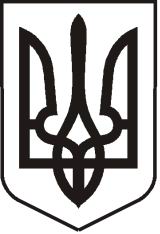                                                              У К Р А Ї Н АЛ У Г А Н С Ь К А    О Б Л А С Т ЬП О П А С Н Я Н С Ь К А    М І С Ь К А    Р А Д АШОСТОГО СКЛИКАННЯРОЗПОРЯДЖЕННЯміського голови16.04.2018 р.                                          м. Попасна                                                   № 85/1Про звільненнядиректора Попаснянськогоміського спортивного закладу«Відродження»В зв’язку з закінченням строку дії трудового контракту № 25 від 24.11.2017 р., на підставі п.5.2 трудового контракту, керуючись п.2 ст. 36 КЗпП України, п.10 ч.4 ст.42 Закону України «Про місцеве самоврядування в Україні»:Звільнити ІВЖЕНКА Андрія Вікторовича з посади директора Попаснянського міського спортивного закладу «Відродження»  16.04.2018 р. Контроль за виконанням цього розпорядження залишаю за собою. Міський голова 						         	            Ю.І.ОнищенкоЗ розпорядженням ознайомлений _________________________Коваленко, 2-03-89